附件2：南雄市帽子峰镇政府处理信息公开申请流程图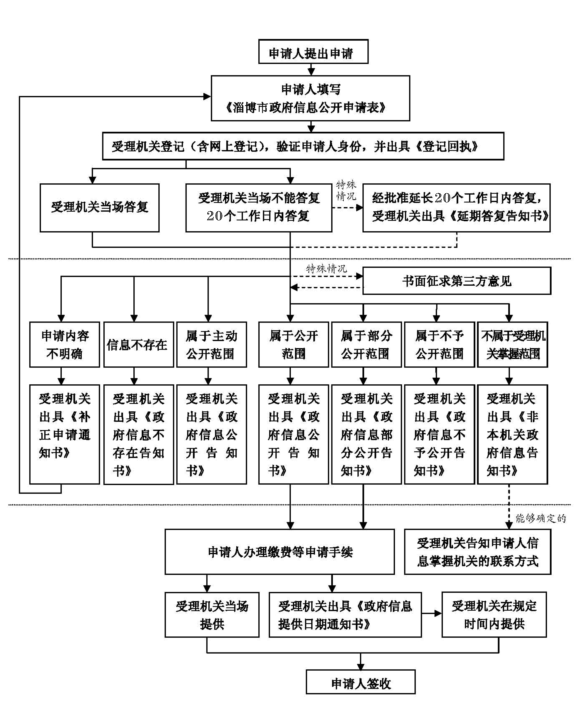 